Early Years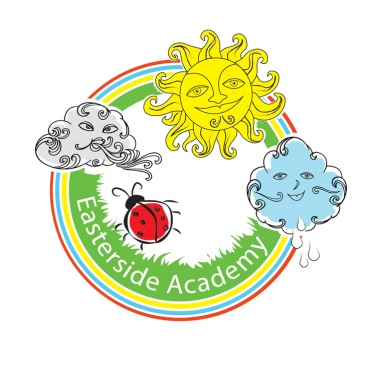 Medium Term Curriculum MapSummer Term - Off We Go!Power of Reading Books Topic Books Possible books and rhymes to read for pleasureKey QuestionsVocabulary Our Beautiful PieceNurseryDown by the Station (BB)The Train Ride (BB)Walking through the Jungle (BB)Driving My TractorWe're Going on a Picnic!The Train Ride  BBHomes BB  Olivers Vegetables BBLet’s go by BusFarmer Duck BB Firefighters  BB Oliver’s FruitSalad    Minibeasts  BB         Oliver’s MilkshakeWhatever Next   BBI love animals BBThe Very Hungry Caterpillar BBJaspers Beanstalk Don’t forget the baconPass the Jim JamThe Growing Story          Runaway  TrainRhymesMiss Polly had a DollyWheels on the BusOld McDonald had a farmPat-a-cakeMary, MaryRound and Round the GardenWind the Bobbin Up.Books: Peace at LastThe snail and the WhalePolar Bear, Polar Bear.Rumble in the Jungle.What would you do if you were the size of an ant?What if there were no bees?Do all insects look the same?Why do spiders make webs?What if wheel’s were square?Do all plants need water?Why do caterpillars create a chrysalis?How do you fill a rock pool?How do you build the perfect sandcastle?Same/different Like/unlikeChangeMove/fast/slow/crawl/fly ScuttleInsect / minibeast / insect/arachnidTravel / Move / Journey / Transport / destination / vehicleRound/ Square/ Straight / Roll / curved / circularWater/ feed/ leaf/ stem/ bud / seed/ bulb/ soilChrysalis / life cycle / pupaeWaves/ sand/ tide/ sink/ float/ wet/ dryTransport models / testingMinibeast models /drawings/paintings using natural materialsCreating Life cyclesSandcastle competitionReceptionDown by the Station (BB)The Train Ride (BB)Walking through the Jungle (BB)Driving My TractorWe're Going on a Picnic!The Train Ride  BBHomes BB  Olivers Vegetables BBLet’s go by BusFarmer Duck BB Firefighters  BB Oliver’s FruitSalad    Minibeasts  BB         Oliver’s MilkshakeWhatever Next   BBI love animals BBThe Very Hungry Caterpillar BBJaspers Beanstalk Don’t forget the baconPass the Jim JamThe Growing Story          Runaway  TrainRhymesLondon Bridge is falling DownOranges and LemonsLucy LocketThis Old ManThe Queen of HeartsThe Farmers in the Den.Books: The Bad Tempered LadybirdElmerThe Rainbow FishFunnybonesDoggarFive Minutes PeaceSuper WormThe Very Noisy Cricket Esio TrotRoald Dahl’s Revolting Rhymes What would you do if you were the size of an ant?What if there were no bees?Do all insects look the same?Why do spiders make webs?What if wheel’s were square?Do all plants need water?Why do caterpillars create a chrysalis?How do you fill a rock pool?How do you build the perfect sandcastle?Same/different Like/unlikeChangeMove/fast/slow/crawl/fly ScuttleInsect / minibeast / insect/arachnidTravel / Move / Journey / Transport / destination / vehicleRound/ Square/ Straight / Roll / curved / circularWater/ feed/ leaf/ stem/ bud / seed/ bulb/ soilChrysalis / life cycle / pupaeWaves/ sand/ tide/ sink/ float/ wet/ dryTransport models / testingMinibeast models /drawings/paintings using natural materialsCreating Life cyclesSandcastle competition